NIGERIA Peace Exchange – expression of interestOverviewWe are seeking applications from organisations interested in attending the Nigeria Peace Exchange. Please see the document ‘Nigeria Peace Exchange – Call for Applicants’ for further information on the event.We are able to host 1 representative from participating organisations from 12th– 14th July 2016.  We will seek a balanced and diverse participation and encourage women-led and youth-led organizations to apply.  We will cover all travel, food and accommodation costs.  All expenses outside of conference times will not be covered.   If you would be interested in attending the Nigeria Peace Exchange, please complete the form below. Please note:The event will take place in Kano. Applications will only be accepted from groups from Northern Nigeria. We particularly welcome applications from women and youth led organisations.Contact detailsPlease answer the following questions (maximum of 100 words for each answer):Based on the description of the event, please tell us why you would like to attend the Nigeria Peace Exchange?Briefly explain the latest peacebuilding activity your organisation completed. What did you do and what was the result?What expertise will your organisation be able to share with the other peace building organisations?Please can you explain a time when you have collaborated with other organisations to achieve a shared goal? Part of the focus of the Peace Exchange will be on generating a shared analysis of the key issues that affect conflicts in northern Nigeria. This will require working collaboratively on research and analysis. Please mention here any experience your organisation has in research or analysis of conflict issues.Please state the topics you would be most interested in discussing with other peacebuilders at the Peace Exchange, or other content you would like on the agenda for the conference.Please e-mail your application to laura.vermeer@peacedirect.org. The deadline is 10 June 2016.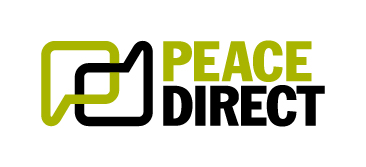 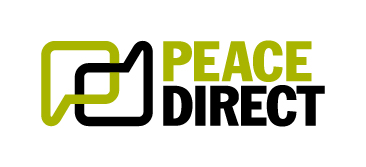 Contact name:Position:Name of organisation:Address (include city/province): Email address:Phone number:When was your organisation established?Is your organisation registered? If so, please give details. Are you listed on Peace Direct’s “Insight on Conflict” website? (if not please consider submitting your details here) How many volunteers work for your organisation?How many paid staff do you have?Name and position of a nominee for the Nigeria Peace Exchange.